COUPON RÉPONSECOMMUNE ou CDC :……………………………….…………………………Participeront à la soirée d’information du 20 juin 2016 sur « Eco-efficacité et gestion des équipements en éclairage public » : Mme, Mlle, M………………………………………Fonction : …………………........Mme, Mlle, M………………………………………Fonction : …………………........Mme, Mlle, M………………………………………Fonction : …………………........Mme, Mlle, M………………………………………Fonction : …………………........Mme, Mlle, M………………………………………Fonction : …………………........PLAN POUR ACCEDER à Salle Lucie AubracEspace port belle eau 4 allée des frères Rocher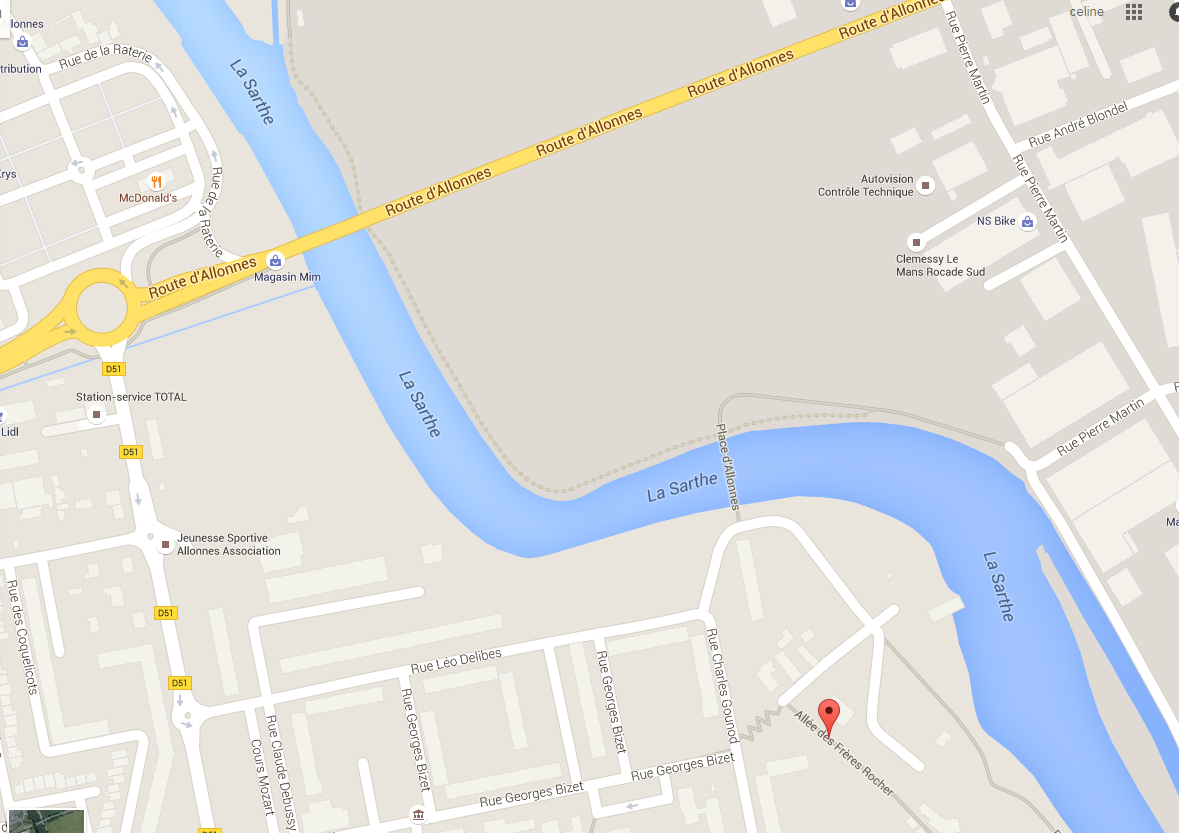 Coupon-réponse à adresser :à l’Association des Maires et Adjoints de la Sarthepar fax : 02.43.24.16.22  ou par courriel : secretariat.assoc.maires72@orange.fr